Automatic Infusion Monitoring System Sensor Selection Using Fuzzy TOPSIS AlgorithmSetiyo Budiyanto1 , Galang P. N. Hakim2, Ahmad Firdausi3, Fajar Rahayu I. M4 (10pt Bold)1,2,3Program Studi Teknik Elektro, Fakultas Teknik, Universitas Mercu BuanaJl. Raya Meruya Selatan, Kembangan, Jakarta 11650 4Program Studi Teknik Elektro, Fakultas Teknik, Universitas Pembangunan Nasional Veteran JakartaJl. R.S Fatmawati No. 1, Jakarta Selatan 12450 Email: sbudiyanto@mercubuana.ac.id, galang.persada@mercubuana.ac.id,   ahmad.firdausi@mercubuana.ac.id, fajarrahayu@upnvj.ac.id  Abstract – Infusion system was necessary to support patient in hospital. The problem with infusion system was, it manually monitor by nurse. Few researchers are using low cost sensor and microcontroller to build an automatic monitoring for infusion system. In this paper, we are using fuzzy topsis to propose a simulation to see which sensor are the best for automatic infusion system based on their characteristic and their low price. In this simulation, we are using 3 sensors such as LDR (photo resistor), photo transistor, and photo diode. Using fuzzy topsis methods the photo transistor are emerge as the best sensor with value 1, even though it has the price 6 times higher from LDR sensor and 3 times higher from photo diode.Keywords: Fuzzy topsis, photo resistor, photo diode, photo transistor, infusion systemINTRODUCTIONIn this digital age of information everything will be done automatically, and thus less work will be done manually (Spencer, 2018). The automation process was favored better than manual, because it could reduce human error and improve system performance (Haigh & Caringi, 2007). From building car and motor cycle to flying a plane, the automatic process cover broad of fields. Unfortunately, even though automation process was advantageous over manual process, there are jobs that still process manually. Even at emergency systems that involve human life, such as hospital service. One of medical process that still be done manually, would be infusion process by nurse. Infusion involves the administration of medication through a needle or catheter. It is prescribed for patients whose condition is so severe that they cannot be treated effectively by oral medications (Medicare and Home Infusion An NHIA White Paper, 2018). One of the manual infusion process is the nurse need to check infuse level regularly to prevent the infusion liquid from empty (Hamuda, 2019). This manual process infusion check proved to be fatal for patient if the nurse made human error, such as empty infusion lead to death to patient (Krishnananda, Srivastava, N, K, & R, 2014).  To prevent this problem we need the automatic infusion monitoring system. Several researchers propose a simple and cost reduction using general microcontroller and sensor. Wadianto propose Arduino as microcontroller and photo diode as sensor (Wadianto & Fihayah, 2016). Arslan propose to add a wireless communication capabilities using xbee module (Arslan, 2018). Gil and colleagues adding monitor capabilities using PC and android app (Jr, N, & Tanguilig, 2016). Another researcher zhihui adding speed droplet capabilities using motor drive to pull infuse system (Xu, Li, & Xiao, 2013). 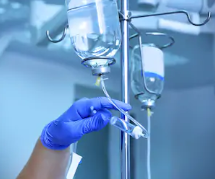 Figure 1. Infusion Manual ProcessEven though a lot of researcher already made the automatic infusion monitoring system, unfortunately they all focused on the system. Meanwhile there isn’t study about how to select the best sensor for the automatic infusion monitoring system. In this paper we propose the use of fuzzy topsis for selecting the right sensor for automatic infusion monitoring system. The sensor we compare was LDR (photo resistor), photo transistor, and photo diode.METHODA fuzzy algorithm was introduce by zadeh at first in 1965 (Bellman & Zadeh, 1970; Zadeh, 1975). He and colleagues invented it to solving real world problem using human logic, which is approximate reasoning from precise and not precise. As the world become more complex and new problem arise, so is the fuzzy. Until now a lot of new fuzzy methods are born to solve real world problem such as monitoring (Riady, Maulana, Suwarno, & Nugroho, 2018), control  (Haq, Riyadi, & Sumardi, 2014), supplier selection (Kar, Chatterjee, & Kar, 2014), traffic light (Galang P. N. Hakim, Ahmad Firdausi, Mudrik Alaydrus, 2018), data forecasting (Poulsen, 2009), failure analysis (Supriyadi, Ramayanti, & Afriansyah, 2017), selection admission (Pangaribowo, 2014) and many others. To solve MCDM (Multiple Criteria Decision Making) problem such as sensor selection for automatic infusion system, we propose the use of fuzzy topsis. Fuzzy topsis was a method to solve MCDM problem using the nearest from the best alternative and hence the farthest from the worst alternative. Therefore the ideal alternative has the best score better from other alternative (Fedrizzi & Molinari, 2013). The fuzzy algorithm was:Matrix DecisionWe built the matrix decision using sensor multiple criteriaNormalize Matrix DecisionTo make sure we can compare for every criteria we need to do normalization. This step was to limit criterion between 0 and to 1 (Wang & Lee, 2009).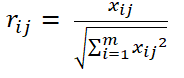 (1)Where i=1,2,….,m and j =1,2,….,nMatrix Decision WeightThe weight of normalize matrix need to be weighted. With this we can emphasis criteria that had a most impact value for user/system. Therefore for weight criteria and their value we are using human decision.For Positive Ideal SolutionThe Weight of the normalize matrix decision can be shown as a positive ideal solution as below                        (2)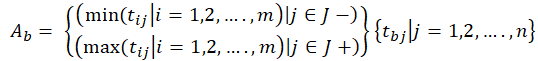 Where J+ = {j=1,2,….,n│j} criteria that having a positive impactFor Negative Ideal SolutionThe Weight of the normalize matrix decision can be shown as a negative ideal solution as below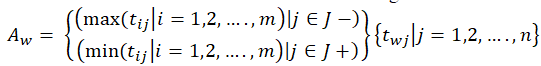                         (3)Where J- = {j=1,2,….,n│j} criteria that having a negative impactDistance for Positive Ideal SolutionAlternative was the nearest with the best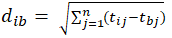 (4)Where, i = 1,2,….,mDistance for Negative Ideal SolutionAlternative was the nearest with the best                                                                     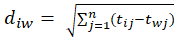 (5)Where, i = 1,2,….,mCloseness CoefficientUsing the worst alternative distance and the best alternative distance, closeness coefficient is calculated to shown the best of the alternatives performance as shown below: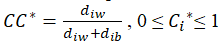  (6)Where, i = 1,2,….,nSimulation In this simulation, we are using 3 sensors such as LDR (photo resistor), photo transistor, and photo diode. For sensitivity from 1 to 3 are LDR, Photo Diode, and Photo Transistor (Rammohan & Kumar, 2017). For price of 3 sensors above we see into marketplace in Indonesian sites. Based on sensor characteristic and price we have a decision matrix.Tabel 1. matrix decisionMatrix normalization was given at table 2 using equation 1.Table 2. normalize matrix decisionFor linguistic weight we are using user experience, therefore the weight value was user decision Table 3. Weight LinguisticWe applied the weight into normalization decision matrixTable 3. normalize matrix decision weightedUsing weighted decision matrix normalization, for positive ideal solution would bey1+ = Min { 0. 0019799996; 0. 0008062500; 0. 0003900000} = 0.0003900000y2+ = Max { 0. 9999997822; 0. 9999999639; 0. 9999999916} = 0.0019799996Therefore for positive ideal solution would beA+ = {0.0003900000; 0.9999999916}Using weighted decision matrix normalization, for negative ideal solution would bey1+ = Max { 0. 0019799996; 0. 0008062500; 0. 0003900000} = 0.0019799996y2+ = Min { 0. 9999997822; 0. 9999999639; 0. 9999999916} = 0.9999997822Therefore for negative ideal solution would beA- = { 0.0019799996; 0.9999997822}Using equation 4 distances with positive ideal solution become:Table 4. Distance Alternative from Positive Ideal solutionUsing equation 5 distances with negative ideal solution become:Table 5. Distance Alternative from Negative Ideal solutionUsing equation 6 closeness coefficient become:Table 6. Closeness CoefficientFrom the simulation using fuzzy topsis algorithm above, We can get the best sensor for automatic infusion system. on the last equation the Closeness Coefficient table show,  the sensor that near value or has value 1 is the best sensor according to the fuzzy topsis algorithm. From table 6 the photo transistor sensors emerge as the best sensor that can be used in automatic infusion monitoring system.ConclusionIn this paper, we are using fuzzy topsis to propose a simulation to see which sensor are the best for infusion system based on their characteristic and price. Using this methods the photo transistor are emerge as the best sensor with value 1, even though it has the price 6 times higher from LDR sensor and 3 times higher from photo diode.REFERENCESArslan, F. (2018). On the Wireless Sensor Network for Medical Instruments Monitoring System. International Journal of Scientific & Engineering Research, 9(8), 88–96.Bellman, R. E., & Zadeh, L. A. (1970). Decision-Making In A Fuzzy Environment Report No ERL-69-8 National Aeronautics And Space Administration.Fedrizzi, M., & Molinari, A. (2013). A Multi-Expert Fuzzy TOPSIS-based Model for the Evaluation of e-Learning Paths. 8th Conference of the European Society for Fuzzy Logic and Technology, EUSFLAT, (Eusflat), 554–558.Galang P. N. Hakim, Ahmad Firdausi, Mudrik Alaydrus, S. B. (2018). Dynamic Traffic Light Timing Control System using Fuzzy TOPSIS Algorithm. In International Conference on Design, Engineering and Computer Sciences (ICDECS 2018).Haigh, J. M., & Caringi, R. G. (2007). Automation vs. human intervention: What is the best mix for optimum system performance? A case study. International Journal of Risk Assessment and Management, 7(5), 708–721. https://doi.org/10.1504/IJRAM.2007.014095Hamuda, H. (2019). Monitoring Sistem Infus Medis Berdasarkan ZigBee Wireless Sensor Network (WSN). InComTech: Jurnal Telekomunikasi Dan Komputer, 9(2), 61. https://doi.org/10.22441/incomtech.v9i2.6469Haq, A. I., Riyadi, M. A., & Sumardi. (2014). Sistem Tracking Panel Surya Untuk Pengoptimalan Daya Menggunakan Metode Kendali Logika Fuzzy. Sinergi, 18(3), 35–41. https://doi.org/10.12777/transmisi.17.1.35-41Jr, G. R. delas A., N, J., & Tanguilig, B. T. (2016). Intravenous piggyback infusion control and monitoring system using wireless technology. International Journal of Advanced Technology and Engineering Exploration, 3(17), 50–57. https://doi.org/10.19101/ijatee.2016.317002Kar, M. B., Chatterjee, K., & Kar, S. (2014). A Network-TOPSIS based fuzzy decision support system for supplier selection in risky supply chain. Seventh International Joint Conference on Computational Sciences and Optimization, IEEE. https://doi.org/10.1109/CSO.2014.61Krishnananda, Srivastava, N., N, M., K, P. K., & R, P. (2014). Autonomous Intravenous Infusion System &. In Proceedings of ASAR International Conference (pp. 48–50).Medicare and Home Infusion An NHIA White Paper. (2018).Pangaribowo, T. (2014). IMPLEMENTASI ALGORITMA LOGIKA FUZZY PADA PROSES SELEKSI PENERIMAAN MAHASISWA BARU ( Diterapkan Pada Politeknik Kotabaru ). Sinergi, 18(1), 53–60.Poulsen, J. R. (2009). Fuzzy Time Series Forecasting: A Survey. Aalborg University Esbjerg. https://doi.org/10.1007/978-981-13-8676-3_54Rammohan, A., & Kumar, C. R. (2017). Performance analysis of photoresistor and phototransistor for automotive’s halogen and xenon bulbs light output. IOP Conference Series: Materials Science and Engineering, 263(6). https://doi.org/10.1088/1757-899X/263/6/062056Riady, S. R., Maulana, D., Suwarno, A., & Nugroho, A. (2018). Implementasi Sistem Monitoring Suhu Pada Produk Makanan di Mesin Sterilisasi Menggunakan Fuzzy Logic Berbasis Internet of Things. InComTech: Jurnal Telekomunikasi Dan Komputer, 8(2), 121–132. https://doi.org/10.22441/incomtech.v8i2.4089Spencer, D. A. (2018). Fear and hope in an age of mass automation: debating the future of work. New Technology, Work and Employment, 33(1), 1–12. https://doi.org/10.1111/ntwe.12105Supriyadi, S., Ramayanti, G., & Afriansyah, R. (2017). Analisis Total Productive Maintenance Dengan Metode Overall Equipment Effectiveness Dan Fuzzy Failure Mode and Effects Analysis. Sinergi, 21(3), 165. https://doi.org/10.22441/sinergi.2017.3.002Wadianto, & Fihayah, Z. (2016). Simulasi Sensor Tetesan Cairan, pada Infus Konvensional. Jurnal Kesehatan, 7(3), 394. https://doi.org/10.26630/jk.v7i3.221Wang, T., & Lee, H. (2009). Expert Systems with Applications Developing a fuzzy TOPSIS approach based on subjective weights and objective weights. Expert Systems With Applications, 36(5), 8980–8985. https://doi.org/10.1016/j.eswa.2008.11.035Xu, Z. H., Li, W. Z., & Xiao, Y. J. (2013). The design of infusion monitoring system based on STM32 microcontroller. Advanced Materials Research, 756–759(Iccia), 395–398. https://doi.org/10.4028/www.scientific.net/AMR.756-759.395Zadeh, L. A. (1975). The Concept of a Linguistic Variable and its Application to Approximate Reasoning. Information Sciences, 8.SensorSensitivitiesPrice (idr)Light Dependent Resistor0.26400.00Photo Diode0.22800.00Photo Transistor0.332500.00SensorSensitivitiesValueLight Dependent Resistor0.00065999990.9999997822Photo Diode0.00026875000.9999999639Photo Transistor0.00013000000.9999999916ItemSensitivitiesPriceLinguistic Weight31SensorSensitivitiesValueLight Dependent Resistor0.00197999960.9999997822Photo Diode0.00080625000.9999999639Photo Transistor0.00039000000.9999999916SensorValueLight Dependent Resistor0.0015899996Photo Diode0.0004162500Photo Transistor0.0000000000SensorValueLight Dependent Resistor0.0000000000Photo Diode0.0011737496Photo Transistor0.0015899996SensorValueLight Dependent Resistor0.0000000000Photo Diode0.7382074948Photo Transistor1.0000000000